Es handelt sich um die Rohfassung eines Arbeitsdokuments, die Sie frei an die Gegebenheiten und Bedürfnisse an Ihrer Schule anpassen können.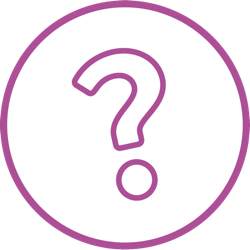 EvaluationWie hat dir der Demokratietag gefallen? Und wie soll es nun weitergehen? 
Deine Meinung ist uns wichtig!Bitte antworte auf die folgenden Fragen, indem du eine Zahl ankreuzt.Mir hat der Demokratietag gefallen.Ich habe viel Neues über das Thema xx gelernt.Ich habe mehr über die Möglichkeiten gelernt, mich am Schulleben zu beteiligen.Bitte trage deine Gedanken in die vorgesehenen Felder ein:Das hat mir besonders am Demokratietag gefallen:Das würde ich mir beim nächsten Mal anders wünschen:Diese Ideen und Themen des Demokratietags würde ich gern weiterverfolgen:-5-4-3-2-10+1+2+3+4+5stimmt
überhaupt nichtneutralstimmtvöllig-5-4-3-2-10+1+2+3+4+5stimmt
überhaupt nichtneutralstimmtvöllig-5-4-3-2-10+1+2+3+4+5stimmt
überhaupt nichtneutralstimmtvöllig